Strakonice dne: 2. 1. 2020Objednací listč. 4/20/7 Předmět objednávky 	Množství	Předpokl. cena Kč 	Celkem (s DPH): 	150 975,00 Kč Popis objednávky:Provedené stav.úpravy: ZŠ Poděbradova Strakonice-oprava třídy v 1.N.P., budova Na Stráži čp. 137, Strakonice - vyvrtání 3 otvorů skrz kamennou zeď v 1.P.P., a následné utěsnění otvorů.Termín dodání : 10. 1. 2020 Vyřizuje: Jaroslav HouskaBankovní spojení: ČSOB, a.s., č.ú.: 182050112/0300	IČ: 00251810	DIČ: CZ00251810Upozornění:	Na faktuře uveďte číslo naší objednávky.	Kopii objednávky vraťte s fakturou.	Schválil:	Ing. Jana Narovcová	vedoucí odboru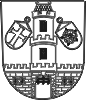 Město  StrakoniceOdbor majetkovýDodavatel:VKS stavební s.r.o.Na Dubovci 140386 01  StrakoniceIČ: 26101262 , DIČ: CZ26101262Akce: ZŠ Poděbradova Strakonice-oprava třídy v 1.N.P., budova Na Stráži čp. 137150 975,00Tel. kontakt:383 700 320E-mail:jaroslav.houska@mu-st.cz